Le volcanismeUn volcan est généralement formé par les différentes couches de lave refroidies lors des éruptions précédentes.1. Les types de volcansLes volcans effusifsIls sont appelés volcans rouges (beaucoup de lave) et sont généralement situés au niveau des zones d’accrétion (au fond des océans par exemple).Le magma qui se trouve sous la croute s’accumule dans une poche : la chambre magmatique. Lorsque les plaques s’écartent, il remonte à la surface par la cheminée. Des gaz s’échappent et une fontaine de lave se forme au niveau du cratère.La lave est très liquide, elle forme des coulées rapides. Parfois, des tunnels de lave se forment sous une couche refroidie et solidifiée.Les volcans explosifsIls sont appelés volcans gris (beaucoup de cendres) et sont généralement situés au niveau des zones de subduction (Ceinture de feu par exemple).Une plaque glisse en-dessous de l’autre. Celle qui se trouve en-dessous « fond » et forme du magma. Le magma forme une poche et s’accumule dans la chambre magmatique, sous la croute de l’autre plaque.Le magma épais et visqueux forme un bouchon. Sous la pression, le volcan explose. Il se forme des nuées ardentes, un panache de cendres, scories et bombes volcaniques, et parfois des coulées de boue. Ce sont les volcans les plus destructeurs.Les points chaudsCertains volcans sont situés ailleurs qu’aux limites des plaques : ce sont les points chauds.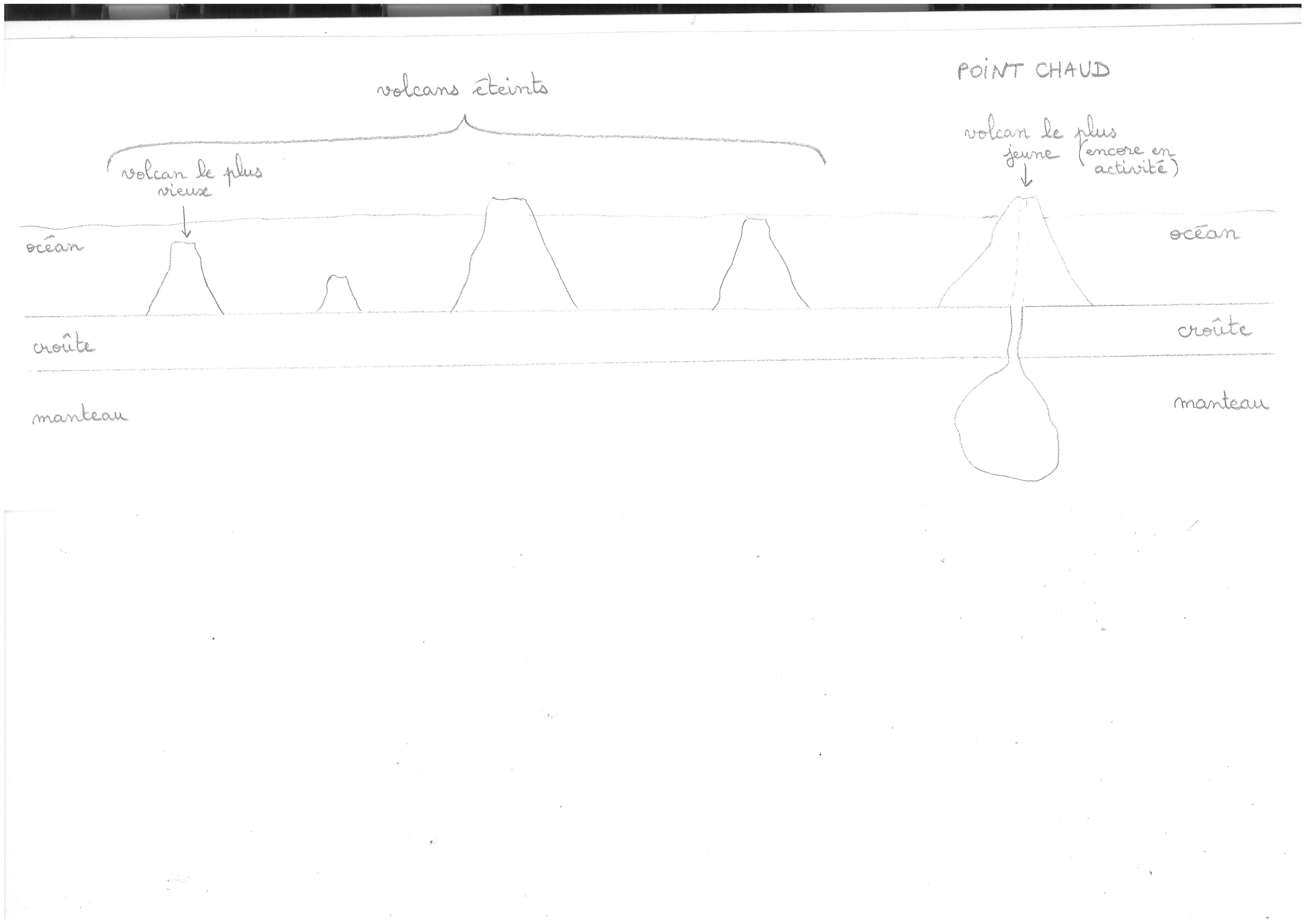 2. Les conséquences- En refroidissant, la lave se transforme en basalte (roche noire) le plus souvent. Parfois, des cristaux se forment (quand la lave refroidit lentement), comme des diamants ou des olivines.- Les nuées ardentes et les coulées de boue détruisent tout (animaux, végétaux, hommes, constructions) sur leur passage. Les cendres peuvent recouvrir toute une région. Elles peuvent aussi obscurcir le ciel et empêcher le passage des rayons du Soleil, ce qui cause un refroidissement.- L’explosion des volcans peut laisser des trous énormes au niveau du cratère. Les bombes volcaniques causent de nombreux dégâts aussi.3. La préventionPour éviter des catastrophes, les volcanologues étudient les volcans : ils prélèvent les gaz, mesurent la taille du volcan, étudient la lave…